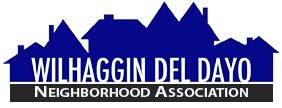 Minutes of Board of DirectorsTuesday, October 10, 2023 – 7:00 PMThe meeting was called to order at a member’s home at 7:00 pm by Paul Blaise.Board members present were Debbie Desselle, Merilee Colton, Kathleen Newton, Brian Smith, Fern Waddell, Steve SwattAbsent: Pat Landgraf, Kathy Rodriguez, Adam AndersenAdoption of MinutesMinutes were approved for September. There was a motion (Newton) second (Smith) to approve the minutes. The motion was unanimously approved. Membership ReportColton reviewed the membership report. We have 1 new member for September. We have 1028 paid members. There was a motion (Desselle) second (Newton) to approve the membership report. The motion was unanimously approved.Financial ReportWaddell reviewed the WDDNA reconciliation detail, profit & loss, balance sheet and expenses. Smith said sheriff time sheets are occasionally submitted up to 2 months late. Our September expenses are a little over forecast due to this. We are under budget 10.4%. We filled 65% of shifts in September. We had a 30% salary savings. There was a motion (Colton) second (Swatt) to approve the financial report. The motion was unanimously approved.OLD BUSINESSIncident report. September-4 crimes such as burglary, theft from vehicle, simple assault. Sona-0, Sheffield-0, Arden Park-2.Chamber of Commerce. We were voted as the 2023 best residential neighborhood by Carmichael chamber of commerce. Newton attended the awards ceremony and was awarded several certificates which we will have framed.Marketing campaign. Newton sent letters to past members and new homeowners who are not members. Annual report goes to non-members and past members. Postcard for annual meeting will be sent. Emails will be sent this month to remind members that their invoice will be coming soon. QR code stickers have been ordered for the blue street signs. Jan 20 is the deadline to renew for reduced rate of $275.00.Yard signs. Smith will deliver QR code stickers to be added to yard signs. Yard signs go out on Nov 1.Invoice system. Invoice testing phase begins on Oct 17. Newton, Colton and Smith will be in the testing phase with the CRM consultant.Bylaws homeowner definition. Colton and Waddell offered to review the bylaws. We may change a definition of homeowner/member for accounting purposes. Town hall. Town hall will be Dec 6 at Jesuit. Rich Desmond will be our guest speaker. Our second guest speaker is Sergeant Gene Goff. NEW BUSINESSNext meeting, November 14, 2023 by Zoom.ADJOURN Meeting 7:55 pm                        Submitted by Debbie Desselle, Secretary, on November 6, 2023.